XVII  TORNEO LOCAL NERJA 2023        VIII MEMORIAL JAN HIEMSTRAXVII  TORNEO LOCAL NERJA 2023        VIII MEMORIAL JAN HIEMSTRAXVII  TORNEO LOCAL NERJA 2023        VIII MEMORIAL JAN HIEMSTRA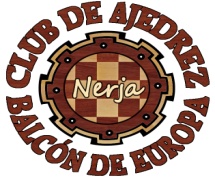 1. WILLEM BROEKMANFADA 1819 FEDA 1951 FIDE 1945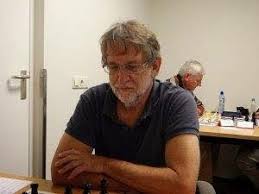 XVII  TORNEO LOCAL NERJA 2023        VIII MEMORIAL JAN HIEMSTRAXVII  TORNEO LOCAL NERJA 2023        VIII MEMORIAL JAN HIEMSTRAXVII  TORNEO LOCAL NERJA 2023        VIII MEMORIAL JAN HIEMSTRA1. WILLEM BROEKMANFADA 1819 FEDA 1951 FIDE 1945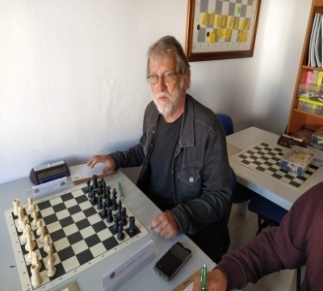 XVII  TORNEO LOCAL NERJA 2023        VIII MEMORIAL JAN HIEMSTRAXVII  TORNEO LOCAL NERJA 2023        VIII MEMORIAL JAN HIEMSTRAXVII  TORNEO LOCAL NERJA 2023        VIII MEMORIAL JAN HIEMSTRA2. EUGENIO GARCIAFADA 1752 FEDA 1831 FIDE 1816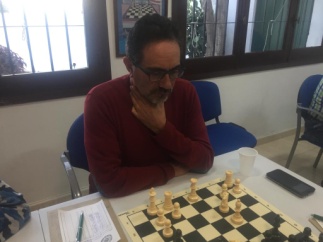 XVII  TORNEO LOCAL NERJA 2023        VIII MEMORIAL JAN HIEMSTRAXVII  TORNEO LOCAL NERJA 2023        VIII MEMORIAL JAN HIEMSTRAXVII  TORNEO LOCAL NERJA 2023        VIII MEMORIAL JAN HIEMSTRA4. SALVADOR REINAFADA 1607 FEDA 1748 FIDE 1741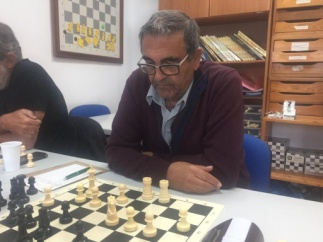 XVII  TORNEO LOCAL NERJA 2023       VIII MEMORIAL JAN HIEMSTRAXVII  TORNEO LOCAL NERJA 2023       VIII MEMORIAL JAN HIEMSTRAXVII  TORNEO LOCAL NERJA 2023       VIII MEMORIAL JAN HIEMSTRA3. RAFAEL ORTEGAFADA 1670 FEDA 1748 FIDE 1741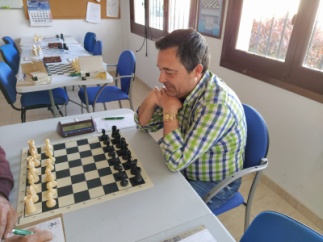 XVII  TORNEO LOCAL NERJA 2023        VIII MEMORIAL JAN HIEMSTRAXVII  TORNEO LOCAL NERJA 2023        VIII MEMORIAL JAN HIEMSTRAXVII  TORNEO LOCAL NERJA 2023        VIII MEMORIAL JAN HIEMSTRA7. ANDRÉS PIEDRAFITAFADA 1383 FEDA 1502 FIDE 1520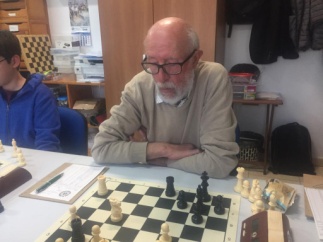 XVII  TORNEO LOCAL NERJA 2023        VIII MEMORIAL JAN HIEMSTRAXVII  TORNEO LOCAL NERJA 2023        VIII MEMORIAL JAN HIEMSTRAXVII  TORNEO LOCAL NERJA 2023        VIII MEMORIAL JAN HIEMSTRAJOSÉ ANTONIO GALLEGOFADA 1539 FEDA 1587 FIDE 1571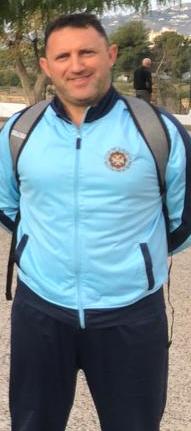 XVII  TORNEO LOCAL NERJA 2023        VIII MEMORIAL JAN HIEMSTRAXVII  TORNEO LOCAL NERJA 2023        VIII MEMORIAL JAN HIEMSTRAXVII  TORNEO LOCAL NERJA 2023        VIII MEMORIAL JAN HIEMSTRA5. KENNETH HARRISONFADA 1487 FEDA 1632 FIDE 1568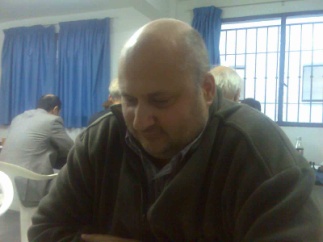 XVII  TORNEO LOCAL NERJA 2023        VIII MEMORIAL JAN HIEMSTRAXVII  TORNEO LOCAL NERJA 2023        VIII MEMORIAL JAN HIEMSTRAXVII  TORNEO LOCAL NERJA 2023        VIII MEMORIAL JAN HIEMSTRA10. ADAM BOUSSOUFFADA 1003   FIDE 1195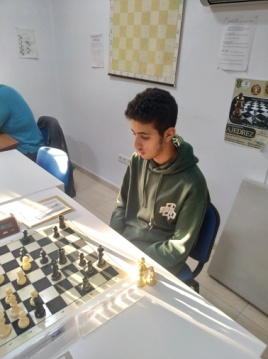 XVII  TORNEO LOCAL NERJA 2023        VIII MEMORIAL JAN HIEMSTRAXVII  TORNEO LOCAL NERJA 2023        VIII MEMORIAL JAN HIEMSTRAXVII  TORNEO LOCAL NERJA 2023        VIII MEMORIAL JAN HIEMSTRA9. JAVIER RAMÍREZFADA 1083  FIDE 1338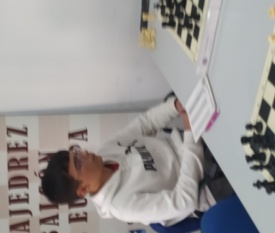 XVII  TORNEO LOCAL NERJA 2023        VIII MEMORIAL JAN HIEMSTRAXVII  TORNEO LOCAL NERJA 2023        VIII MEMORIAL JAN HIEMSTRAXVII  TORNEO LOCAL NERJA 2023        VIII MEMORIAL JAN HIEMSTRA8. JONTXU FERNÁNDEZFADA 1100 FEDA 1382 FIDE 1366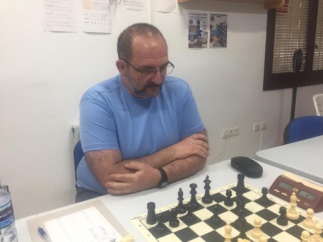 XVIII  TORNEO LOCAL NERJA 2023        VIII MEMORIAL JAN HIEMSTRAXVIII  TORNEO LOCAL NERJA 2023        VIII MEMORIAL JAN HIEMSTRAXVIII  TORNEO LOCAL NERJA 2023        VIII MEMORIAL JAN HIEMSTRA6. NICOLÁS PLATEROFADA 1427 FEDA 1569 FIDE 1552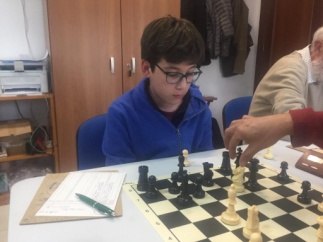 XVII  TORNEO LOCAL NERJA 2023        VIII MEMORIAL JAN HIEMSTRAXVII  TORNEO LOCAL NERJA 2023        VIII MEMORIAL JAN HIEMSTRAXVII  TORNEO LOCAL NERJA 2023        VIII MEMORIAL JAN HIEMSTRA11. RAFAEL MÁRMOL 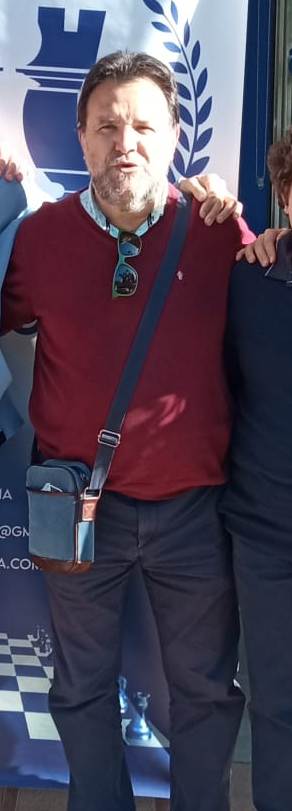 